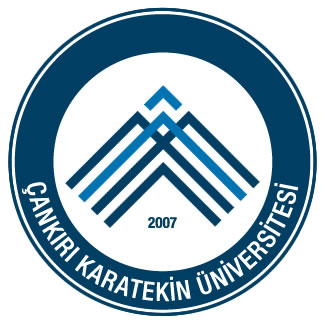 T.C.ÇANKIRI KARATEKİN ÜNİVERSİTESİEldivan Sağlık Hizmetleri MYOAkademik Genel Kurul İş Akış ŞemasıT.C.ÇANKIRI KARATEKİN ÜNİVERSİTESİEldivan Sağlık Hizmetleri MYOAkademik Genel Kurul İş Akış ŞemasıT.C.ÇANKIRI KARATEKİN ÜNİVERSİTESİEldivan Sağlık Hizmetleri MYOAkademik Genel Kurul İş Akış ŞemasıT.C.ÇANKIRI KARATEKİN ÜNİVERSİTESİEldivan Sağlık Hizmetleri MYOAkademik Genel Kurul İş Akış Şemasıİşlem / İş Akışıİşlem / İş AkışıSorumlularFaaliyetDokümantasyon / Çıktı---Öğretim ElemanlarıYüksekokulun eğitim-öğretim yılı başlangıcında ve sonlarında akademik çalışmaları değerlendirmek üzere görüşülmesi.-Öğretim ElemanlarıAkademik birimler akademik yıl ile ilgili değerlendirmeleri yaparlar.Talep YazısıMüdürlükToplantının sonuç tutanağı hazırlanarak katılımcılar tarafından imza edilir.Bildirim Yazısı---MEVZUAT :2547 Sayılı Kanun İlgili YönetmelikÜniversitelerde Akademik Teşkilat Yönetmeliği5070 Sayılı Elektronik İmza YönetmeliğiMEVZUAT :2547 Sayılı Kanun İlgili YönetmelikÜniversitelerde Akademik Teşkilat Yönetmeliği5070 Sayılı Elektronik İmza YönetmeliğiHAZIRLAYANİbrahim ALTINSOYYüksekokul Sekreteri V.ONAYLAYANÖğr. Gör. Bedri EMİNSOYMüdür